№п/пФ.И.О. педагогаНазвание программыСрок реализацииВозраст детейКраткая характеристика программыСоциально-педагогическая направленностьСоциально-педагогическая направленностьСоциально-педагогическая направленностьСоциально-педагогическая направленностьСоциально-педагогическая направленностьСоциально-педагогическая направленность1СолдатоваТатьяна Анатольевна 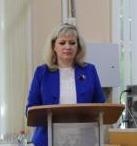 РДПОО «Радуга» 210-14Программа преследует основную идею — воспитать поколение тех, кто способен помочь и понять, что важны не слова жалости, а отношения на равных и реальная помощь, основанная на уважении к человеку. В рамках деятельности программы происходит работа по предварительно составленному ежегодному плану, который может включать очные и заочные конкурсы, акции, фестивали, ярмарки, круглые столы, учебу актива и другие мероприятия.Программа предполагает объединение школьных лидеров   из образовательных учреждений города в волонтерский штаб, желающих   добровольно принести пользу своим сверстникам, школе, городу.Цель программы –  формирование активной жизненной позиции по средствам разносторонней деятельности в детской общественной организации.Задачи программы:- организовать деятельность для духовно-нравственного воспитания;-  сформировать сплоченный деятельный коллектив волонтеров; - пропагандировать здоровый образ жизни (при помощи акций, тренинговых занятий, тематических выступлений, конкурсов и др.) - формировать умения конструктивно общаться в коллективе сверстников, а также приобретать  навыки сотрудничества с взрослыми;-организовать сферы деятельности, позволяющие развить творческую активность детей.